Об утверждении требований пожарнойбезопасности  при распространении и использовании  пиротехнических  изделий в Сутчевском  сельском поселении Мариинско-Посадского района Чувашской Республики в период празднования Новогодних  и Рождественских праздников  	В соответствии с требованиями Постановления Правительства Российской Федерации от 22 декабря 2009 года № 1052 «Об утверждении требований пожарной безопасности при распространении и использовании  пиротехнических  изделий», с целью  обеспечения безопасности в период празднования Новогодних и Рождественских праздников  п о с т а н о в л я ю:1. В период празднования Новогодних и Рождественских праздников  запрещается запуск пиротехнических изделий  в границах населенных пунктов Сутчевского сельского поселения, в связи с тем, что на территории Сутчевского сельского поселения отсутствуют специализированные площадки, соответствующие требованиям максимального радиуса опасной зоны.2. Настоящее постановление разместить на официальном сайте Сутчевского сельского поселения. 3. Контроль за выполнением настоящего постановления оставляю за собой.Глава Сутчевского сельского поселения                                                         С.Ю. ЕмельяноваЧĂВАШ РЕСПУБЛИКИ           CЕНТЕРВЁРРИ РАЙОНĚНЧИ 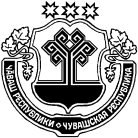 ЧУВАШСКАЯ РЕСПУБЛИКА МАРИИНСКО-ПОСАДСКИЙ РАЙОН  КУКАШНИ ЯЛ ПОСЕЛЕНИН АДМИНИСТРАЦИЙĚ ЙЫШĂНУ 2021.12.2063 №  Кукашни ялěАДМИНИСТРАЦИЯ СУТЧЕВСКОГО СЕЛЬСКОГОПОСЕЛЕНИЯ ПОСТАНОВЛЕНИЕ20.12.2021№ 63деревня Сутчево